服务需求书展览布置材料需求 二、展览布置效果要求 成交供应商根据采购人提交的设计图和效果图完成制作、布展等相关工作。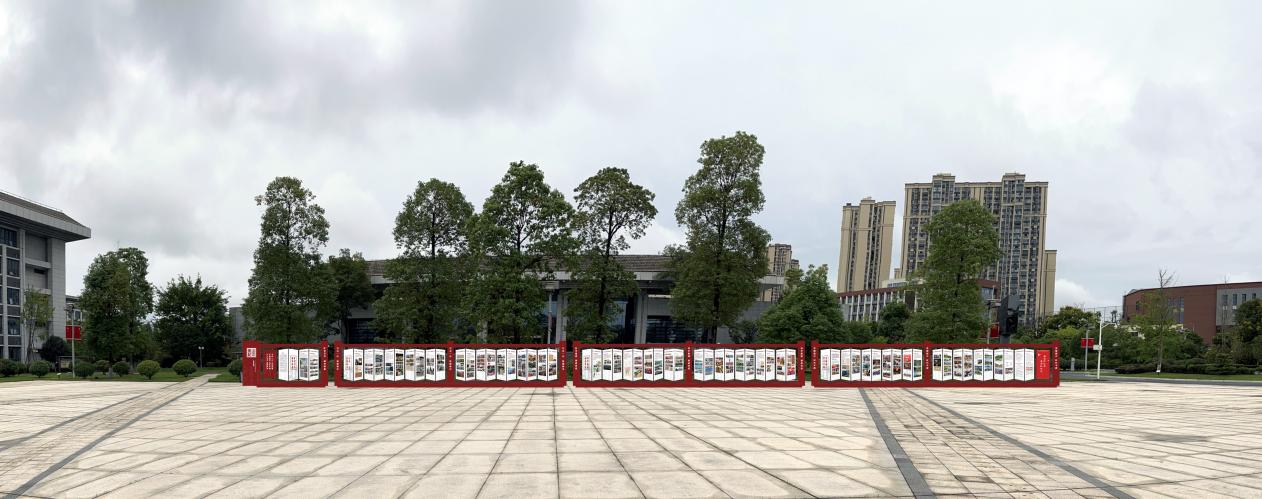 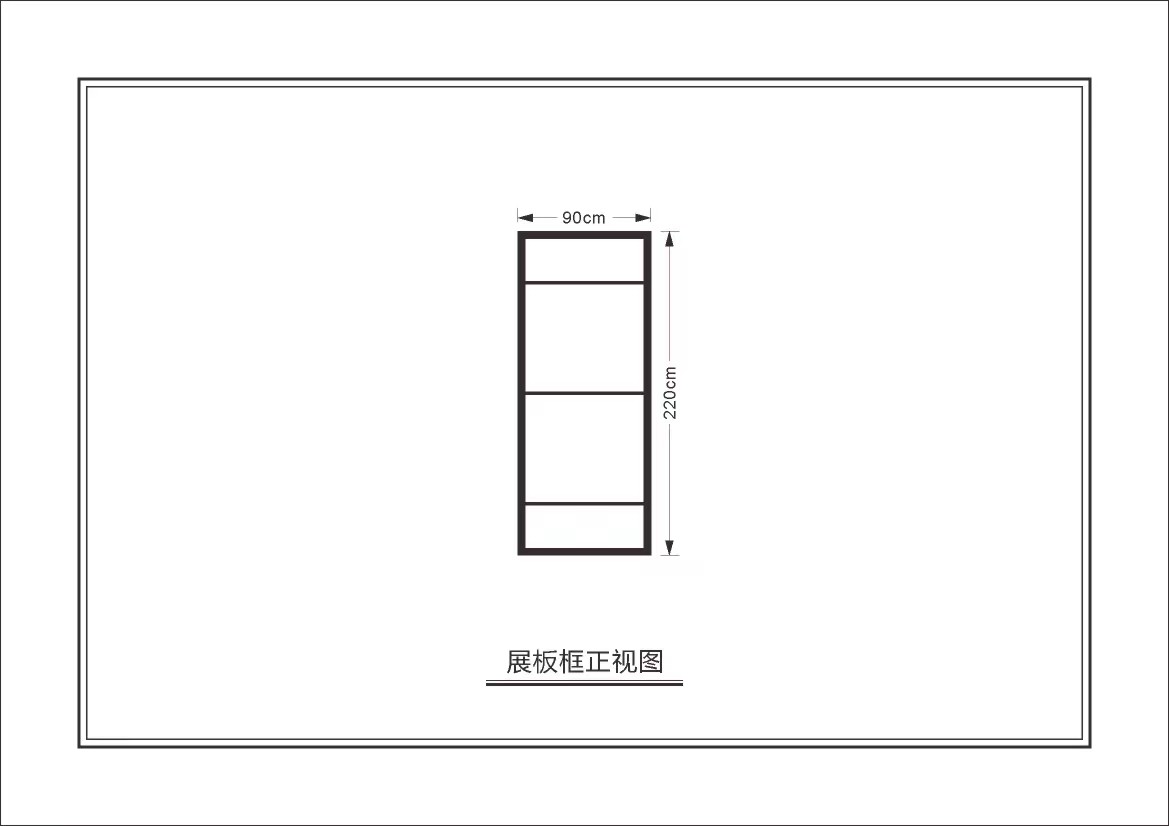 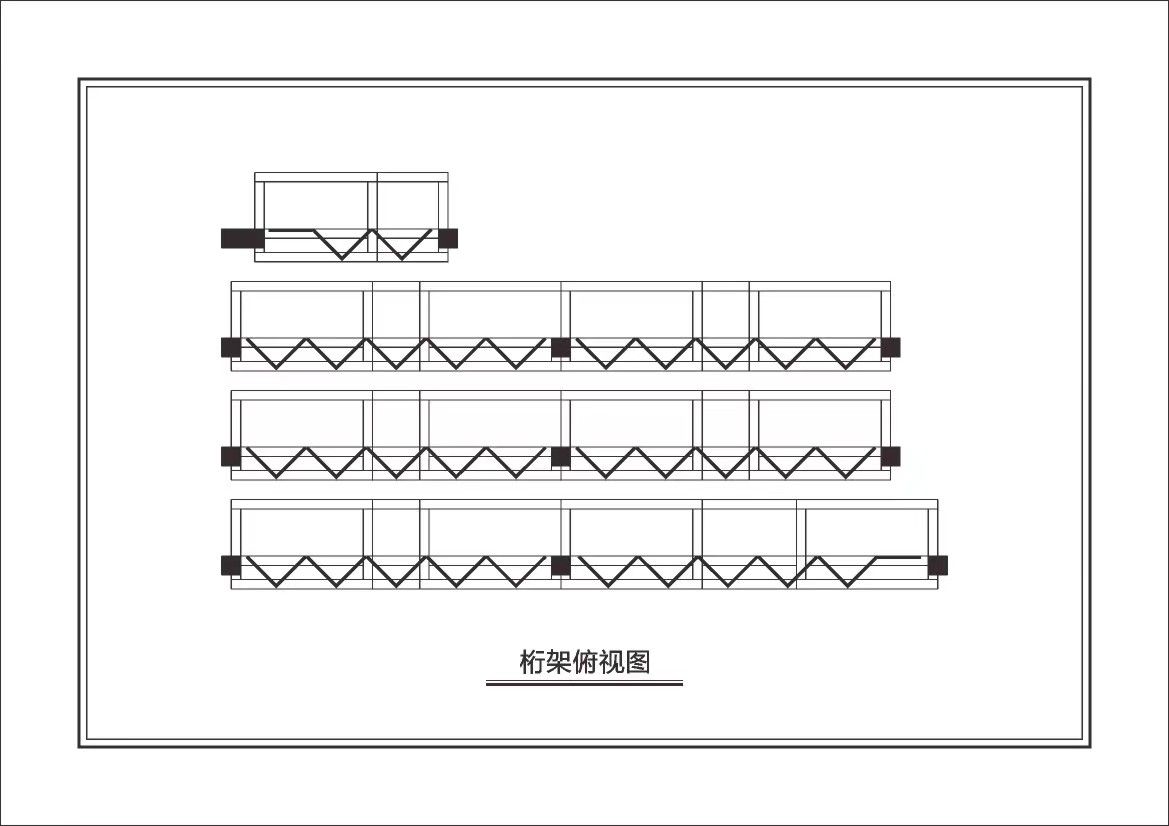 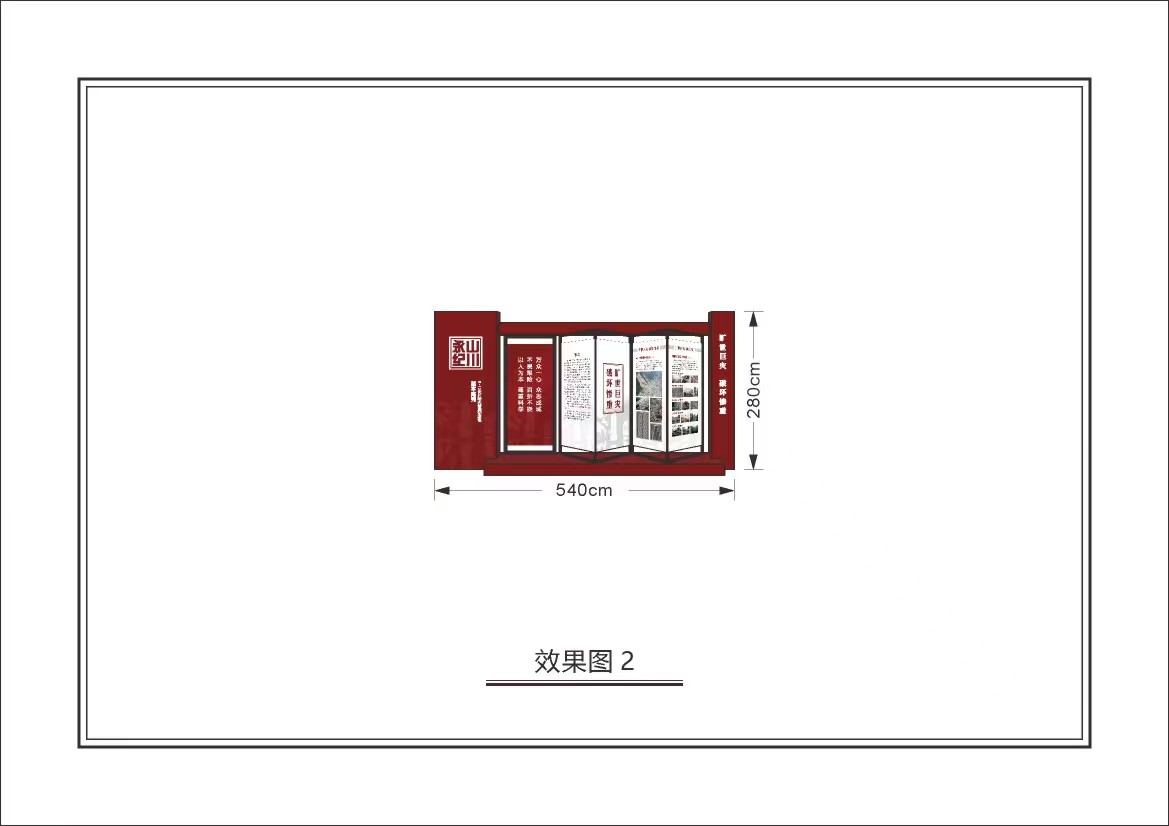 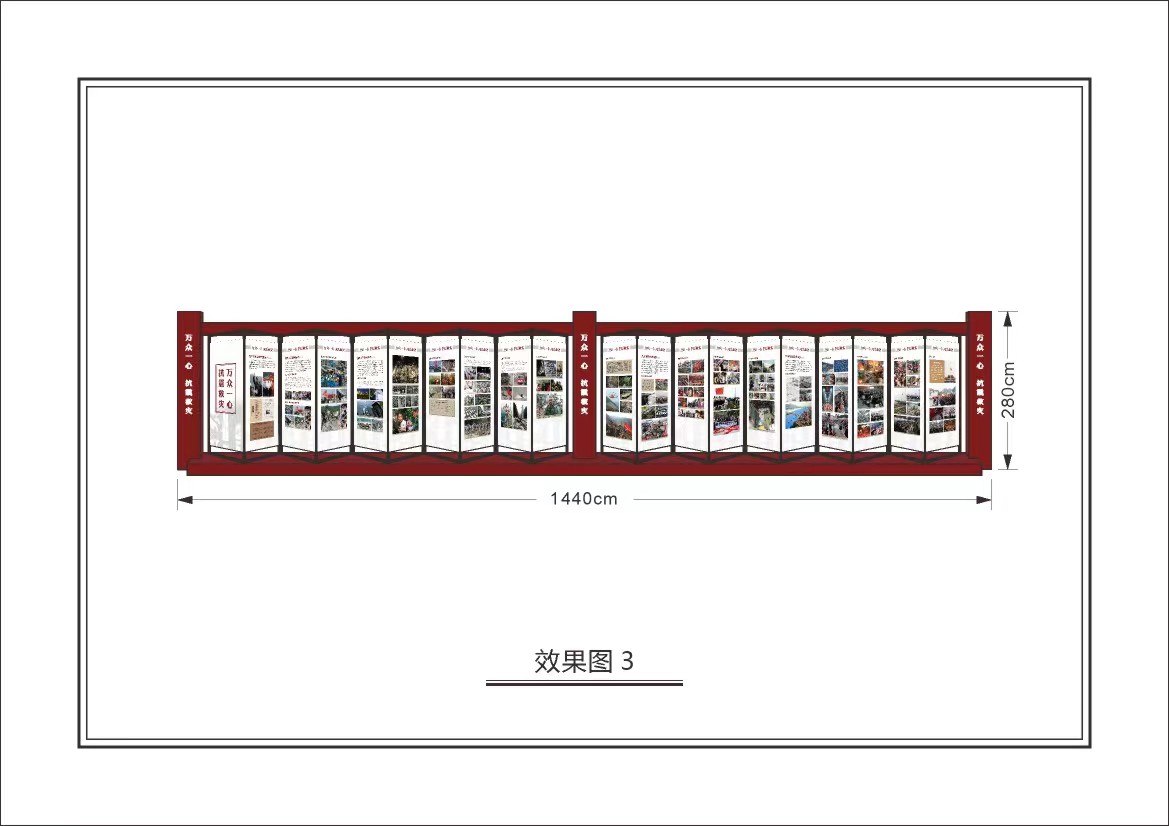 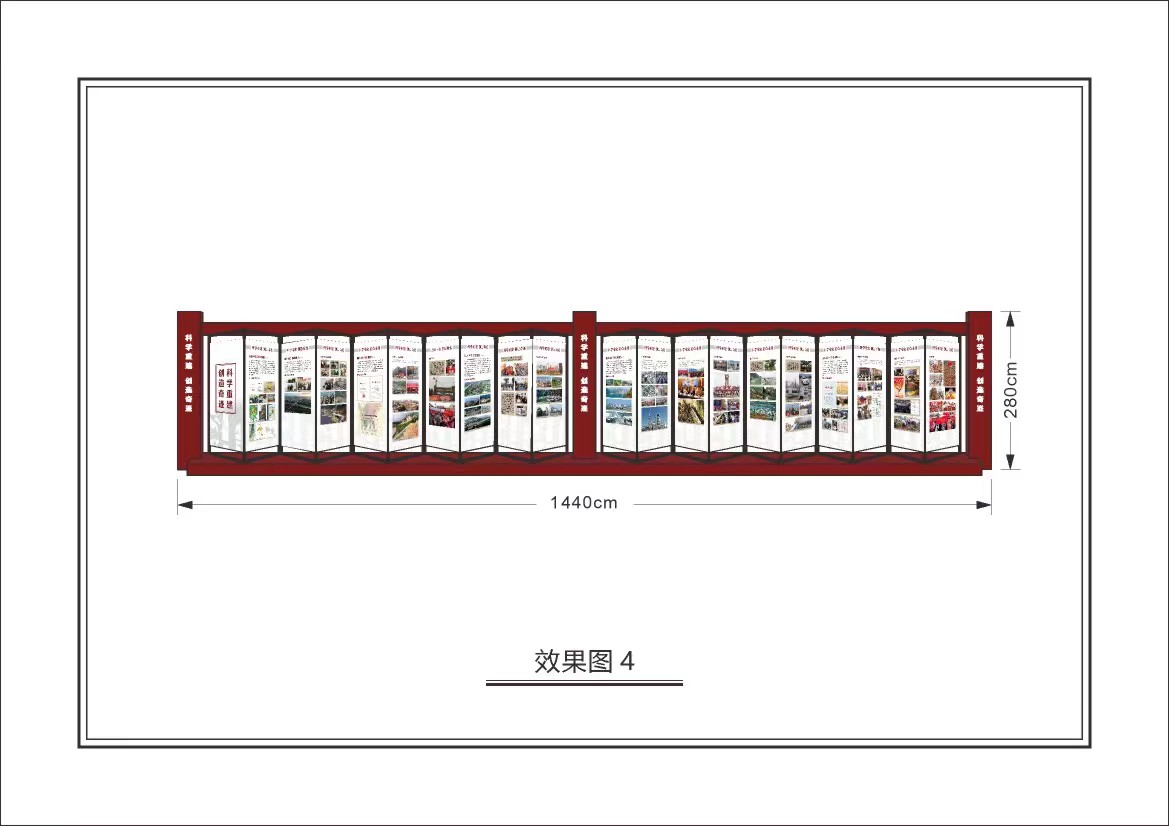 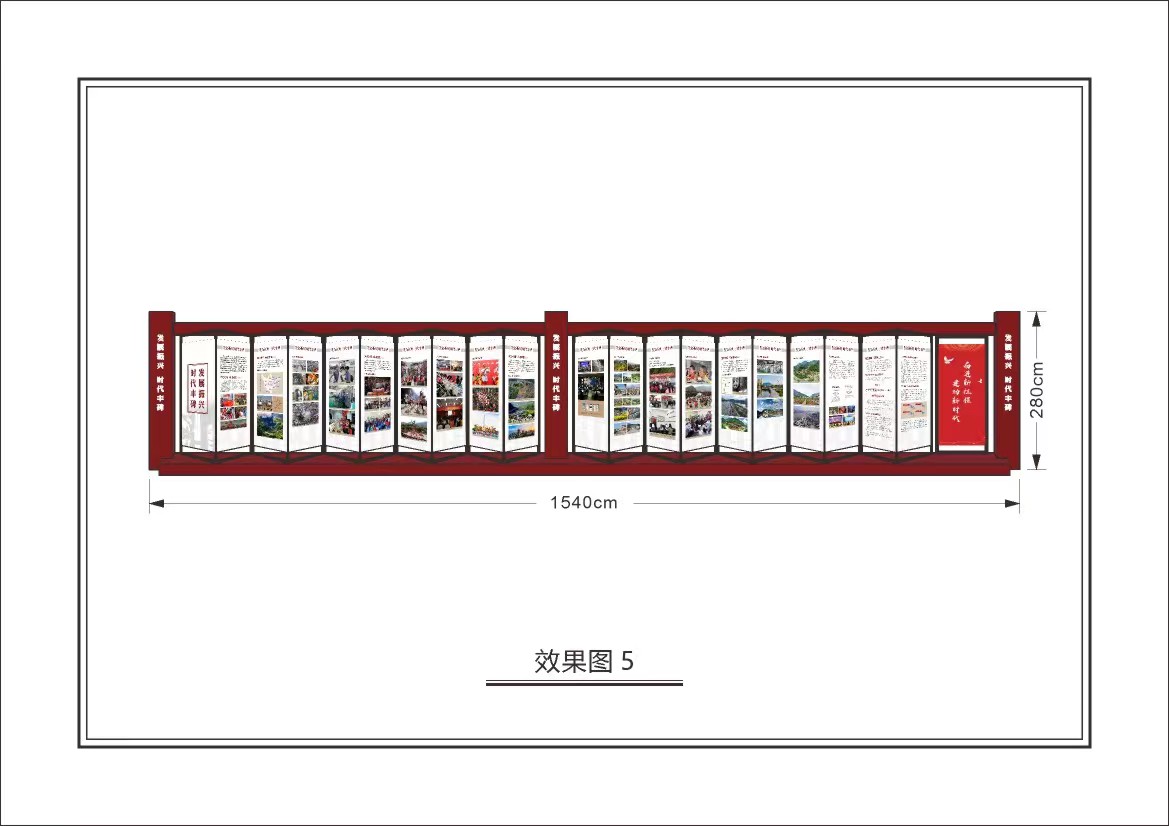 三、工作安排和安全要求1.服务时间：合同签订后10个工作日展览前期制作工作以及后期展览布置工作。2.服务地点：采购人指定地点。3.成交供应商实施项目的一切程序都应符合国家安全、保密的有关规定和标准，并在运输、安装作业中所有安全责任由供应商自行承担。4.该项展览陈展完毕后，成交供应商需根据要求拆除展架展板并运至采购单位指定地点（北川羌族自治县曲山镇任家坪处）。序号材料名称要求尺寸数量备注1桁架热镀锌管20cm*20cm*100cm1000米包含桁架制作、运输、搭建及辅材费用2桁架配重材料不限2项户外展览确保展览安全稳固需要固定配重3定制展板框外框：50mm*50mm镀锌方管内撑：20mm*20mm镀锌方管焊接、打磨、喷塑90cm*220cm140个包含展板框制作、运输、安装及辅材费用4展板15mmPVC板正喷UV80cm*180cm140个包含展板制作、运输、安装及辅材费用5桁架画面黑白喷绘600㎡包含画面制作、运输、安装及辅材费用6以上均需包含材料、制作、运输、安装、辅材、税费等。以上均需包含材料、制作、运输、安装、辅材、税费等。以上均需包含材料、制作、运输、安装、辅材、税费等。以上均需包含材料、制作、运输、安装、辅材、税费等。以上均需包含材料、制作、运输、安装、辅材、税费等。